Mary HloomHloom City, HM,  98760Phone: 555-123-4567Email: maryhloom@example.comlinkedin.com/maryhloom  www.maryhloom.netContact InformationHloom Pro Tip - Do away with full addresses and faxes. This is a modern era - employers will email any important job interview information or offer letter. Focus instead of adding professional social media accounts, online portfolios, business websites alongside your phone number and email.Summary StatementHloom Pro Tip - You should explain your key qualifications for the job in two concise sentences. Your summary should align with the job description. You should work with the most desired skill if you can identify it from the advertisement. This is your first opportunity to sell yourself to this hiring manager, so make it count. Patient individual willing to work with athletes of all skill levels. Consistent winning record across career history.Core SkillsHloom Pro Tip - Tailor this section to the open job opportunity, focusing on the featured skills and requirements on the job post. You can have multiple skills sections on a CV, such as player evaluations, tournament procedures, training exercise, etc. If you add more skills sections, keep a list of 6 to 8 general skills in this main skills section.Soft Skill 1Soft Skill 2Hard Skill 1Hard Skill 2Technical Skill 1Technical Skill 2OPTIONAL Skill 1OPTIONAL Skill 2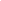 Professional ExperienceHloom Pro Tip - Start with your most recent job title and work your way back through each relevant career title. Tailor each description to focus on related tasks, responsibilities, and quantifiable accomplishments related to the open job advertisement. Slip one or two additional skills into each job title as organically as possible.[Job Title], [Employer][Location], [MM/YYYY]Responsibility or accomplishments. Use statistics, percentages, or additional supporting evidence to demonstrate your hiring potential.Responsibility or accomplishments #2.Responsibility or accomplishments #3.[Job Title], [Employer] [Location], [MM/YYYY]Responsibility or accomplishments #1.Responsibility or accomplishments #2.Responsibility or accomplishments #3.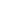 Education and Professional TrainingHloom Pro Tip - Update this section to include relevant degrees, training programs, certifications, or academic coursework related to the open job opportunity.[Degree and Subject], [Name of University][Location], [MM/YYYY]Conference PresentationsInclude this additional section if you've hosted more than three presentations at conferences, universities or association lectures. For each conference presentation you list, mention your role and name of the conference, the date and location, and add up to three bullet points summarizing your topics.Your Role, Name of ConferenceMM/YYYYBrief explanation of topics discussed.Brief explanation of topics discussed.Brief explanation of topics discussed.Conference AttendanceIf you've been an attendee in two or three conferences, these can live under the Education section as they are a learning experience. If you regularly attend conferences, you can add a separate section for these since employers love to see you're interested in staying informed about your profession.Honors and AwardsMM/YYYY, Name of the Award Comm include this optional section if you can boast multiple accolades for your professional achievements.Copyright information - Please read© This Free Resume Template is the copyright of Hloom.com. You can download and modify this template for your own personal use to create a resume for yourself, or for someone else. You can (and should!) remove this copyright notice (click here to see how) before sending your resume to potential employers.You may not distribute or resell this template, or its derivatives, and you may not make it available on other websites without our prior permission. All sharing of this template must be done using a link to http://www.hloom.com/resumes/. For any questions relating to the use of this template please email us - info@hloom.com